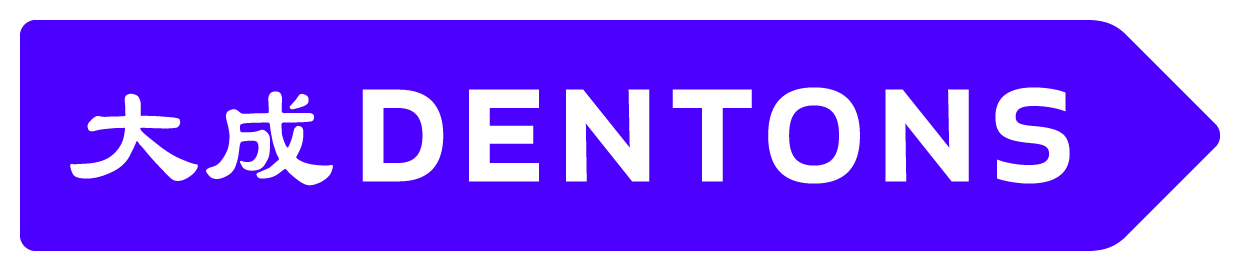 Пресс-релизDentons начинает предоставлять услуги в области стратегического консалтинга для руководителей юридических департаментов21 ноября 2017 года – Dentons открыла новое подразделение Nextlaw In-House Solutions, которое будет оказывать услуги в области стратегического консалтинга. В Nextlaw In-House Solutions будут работать более 50 экспертов с опытом руководства юридическими департаментами.Роль руководителей юридических департаментов приобретает все более важное значение в компаниях по всему миру, однако зачастую их ресурсы оказываются недостаточными для обеспечения эффективной работы. Решать новые юридические проблемы, применять современные технологии, используемые в юридическом бизнесе, управлять процессом закупки юридических услуг и отбирать консультантов сегодня сложнее, чем когда бы то ни было. Nextlaw In-House Solutions поможет руководителям юридических департаментов в решении этих проблем. Nextlaw In-House Solutions предлагает полный спектр услуг в области стратегического консалтинга – от совершенствования системы управления отношениями с юридическими консультантами и оптимизации расходов до внедрения инноваций и технологий для повышения эффективности работы юридического отдела. Команда Nextlaw In-House Solutions также занимается обучением и наставничеством новых руководителей юридических департаментов, консультирует по вопросам управления рисками и соблюдения требований законодательства, а также предлагает услуги опытных юристов, которые, при необходимости, могут оказывать поддержку юридическим департаментам на временной или постоянной основе.  О DentonsDentons – крупнейшая в мире юридическая фирма*, предоставляющая полный спектр юридических услуг. Dentons входит в число лидеров рейтинга ведущих юридических брендов мира, составленный Acritas, получила награду BTI Client Service 30 Award, а также – высокую оценку деловых и юридических изданий за инновации, включая создание Nextlaw Labs и Nextlaw Global Referral Network. Dentons предоставляет юридические услуги российским и иностранным компаниям, банкам и другим финансовым институтам, фондам прямых инвестиций, государственным предприятиям и некоммерческим организациям. www.dentons.com* The American Lawyer 2016 – Рейтинг 100 международных юридических фирм по количеству юристов (Global 100).